Create the following structure:Page index.html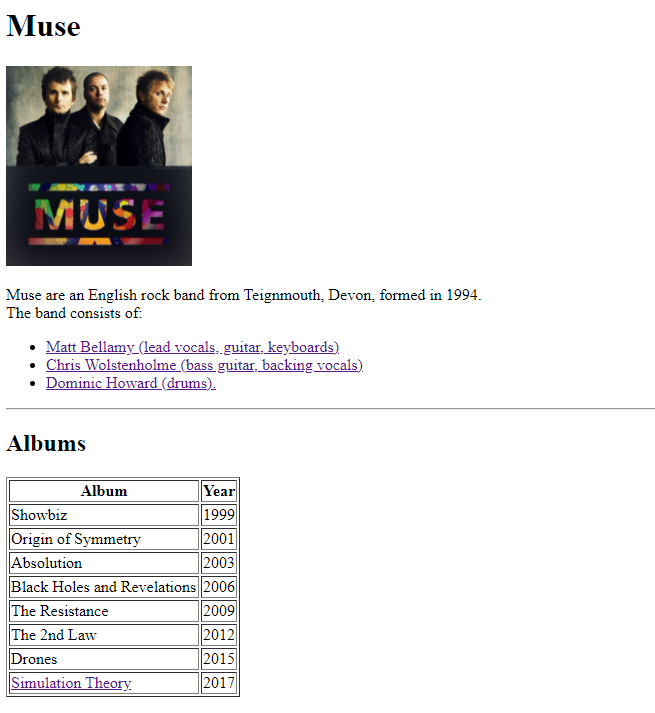 The image is muse.jpg and it is 200px high;The bulletted list contains links to the page matt.html, chris.html, dom.html;The writing “Albums” is smaller than “Muse”;The last table row contains a link to the page simulationtheory.html.Page matt.html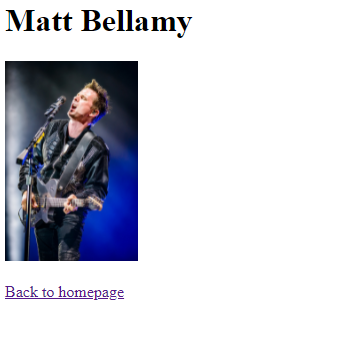 The image is matt.jpg and it is 200px high;“Back to the homepage” is a link to index.html.Page chris.html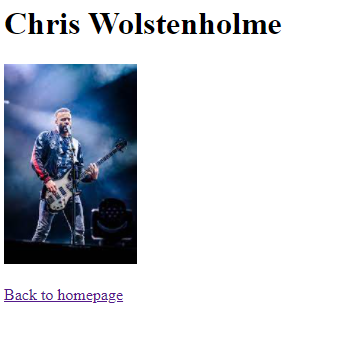 The image is chris.jpg and it is 200px high;“Back to the homepage” is a link to index.html.Page dom.html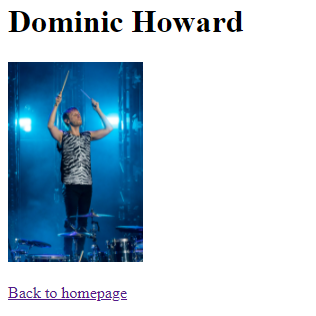 The image is dom.jpg and it is 200px high;“Back to the homepage” is a link to index.html.Page simulationtheory.html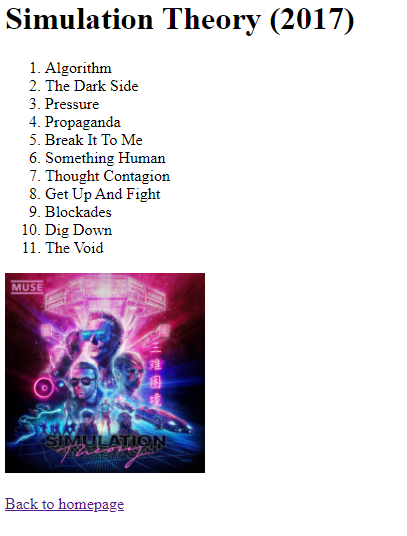 The image is simulationtheory.jpg and it is 200px high;“Back to the homepage” is a link to index.html.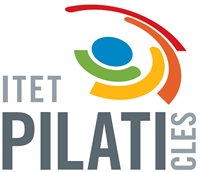 CLIL TESTSurnameTeacher Corrente Maria LuisaName